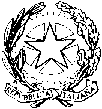 TRIBUNALE DI REGGIO EMILIASecondo le indicazioni delle linee guida di questo Tribunale da rispettare per affrontare l’emergenza sanitaria da Covid-19,si segnalano, come aggiornamento,  per il mese di Giugno 2020, le seguenti trattazioni riferite al ruolo sotto indicatoRUOLO MONOCRATICO dott.ssa GUARESCHIUDIENZA 11/06/2020NON CI SONO PROCESSI DA RINVIARE ore 09:00 N. L. (n. 6616/2017 RGNR) apertura *ore 09:05 N. G. (n. 2097/2017 RGNR) apertura *ore 09:10 T. G. (n. 6369/2017 RGNR) apertura *ore 09:20 A. F. +1 (n. 4546/2017 RGNR) apertura *ore 09:30 D. C. G. (n. 4499/2018 RGNR ) apertura *ore 09:40 D. F. C. (n. 4429/2018 RGNR) apertura *ore 09:50 F. G. (n. 425/2018 RGNR) apertura *ore 10:00 G. V. (n. 7559/2015 RGNR) apertura*ore 10:10 M. R. (n. 2680/2018 RGNR) apertura *ore 10:20 M. S. (n. 3069/2016 RGNR) apertura*ore 10:30 S. P. (n. 4430/2013 RGNR)  apertura *ore 10:40 S. B. + 2 (n. 6970/2014 RGNR ) riprogrammazione *ore 10:50 T. I. (n. 1370/2012 RGNR) apertura *ore 11:00 E. M. (n. 3159/2017 RGNR) apertura *ore 11:10 C. M. (n. 1720/2016 RGNR) apertura *ore 11:20 D. P. (n. 3159/2018 RGNR) apertura *ore 11:30 B. G. +2 (n. 7162/2015 RGNR) apertura *ore 11:40 O. D. (n. 10089/2017 RGNR) apertura *ore 11:50 F. A. (n. 5181/2017 RGNR) apertura da trattative *ore 12:00 F. G. (n. 2409/2018 RGNR) apertura *ore 12:10 C. S. +1 (n. 4599/2018 RGNR) apertura *ore 12:20 T. C. (n. 2139/2018 RGNR) apertura *ore 12:30 M. E. (n. 6239/2017 RGNR) programma di trattamento *ore 12:40 M. Z. (n. 3700/2012 RGNR) apertura ed esame p.o. (citazione a cura del PM)ore 14:00 Z. C. (n. 4700/2016 RGNR) 1 teste PM (solo 1) la cui citazione sia possibile dato il breve tempo ore 14:30 G. E. (n. 560/2017 RGNR) discussione appelloore 15:15 M. F. (n. 1040/2019 RGNR) teste PM la cui citazione sia possibile dato il breve tempo ore 15:30 P. S. (n. 210/2018 RGNR) discussioneore 16:00 C.C. + C.A. (499/2015 RGNR) discussione* Il presente processo sarà celebrato da remoto mediante programma Microsoft Teams.A tal fine si chiede cortesemente a tutte le Parti di inviare in anticipo all’indirizzo silvia.guareschi@giustizia.it, anche per eventuali prove di connessione, gli indirizzi mail da utilizzare per la connessione (per i difensori: gli indirizzi devono essere @gmail, @libero, @alice, @yahoo, ecc.. in quanto il dominio di posta elettronica dell’ordine degli avvocati al momento dà problemi; è inoltre utile comunicare contestualmente i dati del procedimento. Anche il PM/VPO è tenuto cortesemente ad inviare nelle stesse forme l’indirizzo mail, qualora fosse diverso da quello giustiza.it).TUTTI GLI AVVOCATI INTERESSATI sono invitati a far conoscere via mail il proprio indirizzo mail al giudice per la connessione: non è possibile all’ufficio esortare via mail i singoli avvocati affinché questi mandino la mail per la connessione, dato il numero di processi. Vi sarà risposto con una mail che indica il link per l’accesso alla stanza virtuale del giudice e qualche istruzione di utilizzo del programma.Il processo da trattare da remoto (indicato con *) per il quale non arrivi la mail richiesta né specifica richiesta di rinvio sarà comunque trattato con un difensore d’ufficio, come avviene normalmente per le udienze in presenza.  Solo se la celebrazione da remoto si dimostrasse – per accertati motivi tecnici – non realizzabile, un difensore reperibile sarà chiamato a raccogliere i relativi rinvii, impregiudicati i diritti di udienza.*******Per comodità pratica è stato dato un ordine di chiamata dei processi fissati alla stessa ora (09:00 e ss.): come avviene per le udienze in presenza i processi della stessa ora si chiamano via via, seguendo in questo caso l’orario suddetto.*******Con tempestiva richiesta/adesione da parte di tutti gli interessati, potranno celebrarsi da remoto anche tutti gli altri processi, esclusi quelli fissati per escussione di testi non di PG. Eventuali richieste sono da indirizzare sempre alla mail sopra indicata.Grazie a tutti per la collaborazione.Il GiudiceSilvia Guareschi